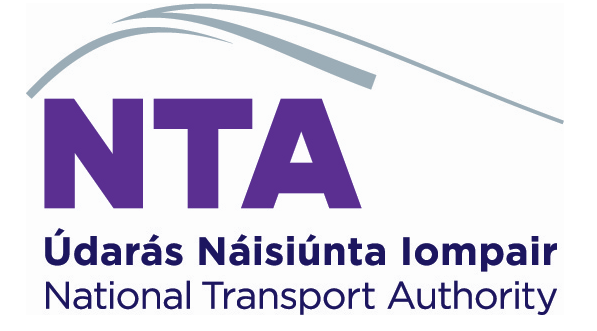 Senior Health, Safety & Facilities OfficerCompetition Information BookletPlease read carefullyThe National Transport Authority is committed to a policy of equal opportunity.Overview of the National Transport Authority The National Transport Authority (NTA) is a statutory body established by the Minister for Transport on 1 December 2009. At national level, the Authority has responsibility for securing the provision of public passenger land transport services, including subsidised bus and rail and light rail services.  The Authority also licenses public bus passenger services delivered by private operators and has responsibility for the regulation of the small public service vehicle (SPSV) industry (taxis, hackneys and limousines).  Other areas of responsibility include the State’s rural transport programme, integrated information systems for public transport customers, management of the Integrated Ticketing Scheme for Ireland (the Leap Card system), and regulation of vehicle clamping.Within the Greater Dublin Area (GDA) the Authority carries additional responsibilities including:Strategic planning of transport;Development of an integrated, accessible public transport network;Promoting cycling and walking;Provision of public transport infrastructure generally including light rail, metro and heavy rail; andEffective management of traffic and transport demand. The GDA includes the local authority areas of Dublin City, Fingal, Dún Laoghaire-Rathdown, South Dublin, Kildare, Meath and Wicklow.The Authority’s Capital Investment Programme includes an exciting and challenging range of projects and programmes for development and delivery over the coming years. These include mega-projects such as MetroLink, BusConnects Dublin and the DART+ Programme, together with numerous other major projects/programmes in the heavy rail area, light rail area, bus infrastructure and public transport fleet, in addition to a large portfolio of projects in the active travel area. Along with other initiatives in the areas of micro-mobility, transport technology and climate adaption, there are stimulating and rewarding opportunities to make a real contribution to enhancing Ireland’s overall transport system. Further information on the Authority is available on its website www.nationaltransport.ieThe National Transport Authority wishes to recruit a suitably experienced and qualified individual to the role of Senior Health, Safety & Facilities Officer.  Successful candidates may be placed on a panel from which future vacancies may be filled.Duties and ResponsibilitiesThe role of the Senior Health, Safety & Facilities Officer is a newly created position, the aim of which is to ensure that the Authority is in full compliance with relevant Occupational Health & Safety (OH&S) legislative obligations at all times. The successful candidate will play a pivotal role in the shaping of the Occupational Health & Safety function within the Authority.  Supporting the OH&S brief of the Head of Facilities, the successful candidate will be responsible for:  Developing appropriate OH&S structures across the organisation & aligning OH&S policies and procedures across existing NTA office locations;Implementing a Safety Management System; Embedding an OH&S culture throughout the organisation and embedding this culture in Haymarket House (new NTA consolidated HQ in Smithfield - move due to take place summer 2024). This will include the preparation and implementation of a new Safety Management System for Haymarket House; Contributing to briefing materials for the Chief Executive Officer, Senior Management Team and Heads of Business Units on all Health & Safety matters;  Working closely with relevant staff to ensure the Authority is statutorily compliant and operating in line with current best OH&S practice; andSupporting the Facilities Manager in other areas as required – particular focus here on assisting with the delivery of a number of corporate sustainability actions contained in the Authority’s Climate Action Plan. The principal duties and responsibilities of the role may include some or all the following:Supporting the Head of Facilities to promote a Health & Safety culture across the organisation by developing the OH&S Framework/Safety Management Systems and working to ensure compliance with Health & Safety Legislation;Provide strategic and  practical  guidance,  input  and  advice  on  an organisation-wide basis on OH&S compliance obligations and direct and monitor the implementation of necessary changes to ensure the business processes are compliant with Irish and European law; Supporting the work of the NTA Health & Safety Committee;Drive employee engagement through a collaborative approach to OH&S;Support the Finance  &  Corporate  Services  Directorate to  coordinate  and oversee responsibilities including Health & Safety Risk Management;Ensure the Authority is compliant at all times with its legislative OH&S obligations;Investigate any accidents or incidents that occur involving NTA staff or on NTA premises; Act as the point of contact for the Health & Safety Authority on behalf of the Authority;Record all health & safety breaches on behalf of the Authority;  Carry out daily / weekly building inspections ensuring all office accommodation is maintained to a high standard and taking action where required;Prepare and manage the implementation of annual safety training to all NTA staff;Undertake Risk Assessments as and when required;Maintaining an up-to-date register of all First Aiders and Fire Wardens and organise refresher training courses as necessary;Arrange and conduct annual Fire Drills at NTA office locations; Provide assistance in recording sustainability data;Provide regular updates and communications to all NTA staff with regards to OH&S ;Lead by example in respect of OH&S compliance with statutory and contractual legislative requirements;Support the work of the Authority in developing an efficient and sustainable place of work; Develop and implement OH&S programs;Undertake and assist with general facilities management functions and tasks as and when required; andPerforming such other duties as may be assigned from time to time.Note: The functions and responsibilities initially assigned to the position are based on the current organisational requirements and may be changed from time to time. The person appointed requires the flexibility to fulfil other roles and responsibilities at a similar level within the Authority. Essential CriteriaPlease note:  In order to satisfy the shortlisting panel that you meet these criteria you must explicitly reference how you meet same in your application. Failure to demonstrate these may prevent your application progressing to future shortlisting stages.Each candidate must meet the following requirements at the time of the competition closing:Hold a minimum of an NFQ level 7 qualification in a relevant discipline, being Occupational Health & Safety or equivalent;Have at least 5 years relevant experience, including a minimum of 3 years’ experience in  an office environment; Experience of collaborating and working closely with multiple stakeholders on all matters that relate to health and safety in the workplace;Excellent interpersonal and communication skills with the ability to influence and challenge at a senior level and interface with staff and external parties; Demonstrable evidence of working independently and working as part of a larger inter-disciplinary team; andDemonstrate an ability to organise and manage a range of work activities while delivering results successfully and in a timely manner. Desirable CriteriaPlease note:  Should further shortlisting be required after essential criteria above, a selection of the following may be assessed. The ideal candidate will also:Have accredited for Membership of the Institute of Occupational Safety and Health (IOSH);Demonstrate a thorough knowledge of Occupational Health & Safety legislation as well as ability to apply OH&S regulations to a corporate/business environment and a strong understanding of Health & Safety compliance regime;Have experience and proven capabilities in developing behavioural safety programmes;Have experience in developing and implementing a health and safety management system;Have experience of delivering a Health & Safety function, including Policy Formulation, Risk Management, etc;Demonstrate an ability to exercise judgment, diplomacy, and discretion;Have excellent IT and analytical skills; andHave experience applying the programme based approach to all aspects of OH&S.RemunerationSalary Grade:			Higher Executive Officer Salary Scale:			€54,764, €56,365, €57,963, €59,560, €61,163, €62,758, €64,358, €66,667 (LS1),                                                            €68,970 (LS2)Personal Pension Contribution (PPC) rate.  This salary is payable to an individual who is required to make a personal pension contribution (PPC) to their main pension (in general those persons whose initial appointment to the Public Service is on or after 6th April 1995).€52,158, €53,664, €55,166, €56,682, €58,199, €59,727, €61,245, €63,429 (LS1), €65,621 (LS2)Non Personal Pension Contribution (non-PPC) rate. This salary is payable to an individual who is not required to make a personal pension contribution (PPC) to their main pension scheme.Annual Leave:	29 days per annum. This leave is on the basis of a five day week and is exclusive of the usual public holidays.Note:entry will be at point 1 of the scale and will not be subject to negotiation;different pay and conditions may apply if, immediately prior to appointment the appointee is already a serving Civil Servant or Public Servant;the rate of remuneration may be adjusted from time to time in line with Government pay policy.Contract:	             Permanent Contract Probation:	There is a 6 month probationary period which may at the discretion of the CEO be extended to 10 months. Selection ProcessPrior to completing your application please read the Important Candidate Information Booklet on our careers page here: www.nationaltransport.ie/about-us/careersHow to ApplyPlease submit your application in one single word document or PDF referencing the title of the role you wish to apply for in the subject of the email to careers@nationaltransport.ie with the following:A comprehensive cover letter outlining why you wish to be considered for the post and where you believe your skills and experience meet the requirements for the role of Senior Health, Safety and Facilities Officer; andA comprehensive CV (not to exceed 3 pages).Please note that omission of any or part of the 2 requested documents, as set out above, will render the application incomplete. Incomplete applications will not be considered for the next stage of the selection process. Closing DateThe closing date and time for applications is strictly 12pm (noon) on Friday 5th April 2024.  Applications received after the specified deadline cannot be accepted. If you do not receive an acknowledgement of receipt of your application within 2 working days of applying, please email careers@nationaltransport.ie.Senior Health, Safety and Facilities Officer - Key Competencies Position:                                   Senior Health, Safety & Facilities OfficerGrade:	        Higher Executive OfficerDirectorate:	        Finance and Corporate Services                  Reporting to:                           Facilities ManagerLocation:	                       Blended work model with office location(s) in Dublin 2                                                    The NTA is consolidating its office locations later in 2024                                                    to brand new office space in Haymarket, Smithfield, Dublin 7 Starting salary:                        €54,764Closing date for receipt of completed applications:12pm (noon) on Friday, 5th April 2024Contact: careers@nationaltransport.ieTeam LeadershipWorks with the team to facilitate high performance, developing clear and realistic objectives and addressing and performance issues if they ariseTeam LeadershipProvides clear information and advice as to what is required of theTeam LeadershipStrives to develop and implement new ways of working effectively to meet objectivesTeam LeadershipLeads the team by example, coaching and supporting individuals as requiredTeam Leadershipteam Places high importance on staff development, training and maximising skills & capacity of teamIs flexible and willing to adapt, positively contributing to the implementation of changeJudgement, Analysis & Decision MakingGathers and analyses information from relevant sources, whether financial, numerical or otherwise weighing up a range of critical factorsJudgement, Analysis & Decision MakingTakes account of any broader issues, agendas, sensitivities and related implications when making decisionsJudgement, Analysis & Decision MakingUses previous knowledge and experience in order to guide decisionsJudgement, Analysis & Decision MakingUses judgement to make sound decisions with a well-reasoned rationale and stands by theseJudgement, Analysis & Decision MakingPuts forward solutions to address problemsManagement & Delivery of ResultsTakes responsibility and is accountable for the delivery of agreed objectivesManagement & Delivery of ResultsSuccessfully manages a range of different projects and work activities at the same timeManagement & Delivery of ResultsStructures and organises their own and others work effectivelyManagement & Delivery of ResultsIs logical and pragmatic in approach, delivering the best possible results with the resources availableManagement & Delivery of ResultsDelegates work effectively, providing clear information and evidence as to what is requiredManagement & Delivery of ResultsProactively identifies areas for improvement and develops practical suggestions for their implementationManagement & Delivery of ResultsDemonstrates enthusiasm for new developments/changing work practices and strives to implement theseManagement & Delivery of ResultsApplies appropriate systems/ processes to enable quality checking of all activities and outputsManagement & Delivery of ResultsPractices and promotes a strong focus on delivering high quality customer service, for internal and external customersInterpersonal & Communication SkillsBuilds and maintains contact with colleagues and other stakeholders to assist in performing roleInterpersonal & Communication SkillsActs as an effective link between staff and senior managementInterpersonal & Communication SkillsEncourages open and constructive discussions around work issuesInterpersonal & Communication SkillsProjects conviction, gaining buy-in by outlining relevant information and selling the benefitsInterpersonal & Communication SkillsTreats others with diplomacy, tact, courtesy and respect, even in challenging circumstancesInterpersonal & Communication SkillsPresents information clearly, concisely and confidently when speaking and in writingInterpersonal & Communication SkillsCollaborates and supports colleagues to achieve organisational goalsSpecialist Knowledge, Expertise and Self DevelopmentHas a clear understanding of the roles, objectives and targets of self and team and how they fit into the work of the unit and Department/ Organisation and effectively communicates this to othersSpecialist Knowledge, Expertise and Self DevelopmentHas high levels of expertise and broad Public Sector knowledge relevant to his/her area of workSpecialist Knowledge, Expertise and Self DevelopmentFocuses on self development, striving to improve performance Drive & Commitment to Public Service ValuesStrives to perform at a high level, investing significant energy to achieve agreed objectivesDrive & Commitment to Public Service ValuesDemonstrates resilience in the face of challenging circumstances and high demandsDrive & Commitment to Public Service ValuesIs personally trustworthy and can be relied uponDrive & Commitment to Public Service ValuesEnsures that customers are at the heart of all services providedDrive & Commitment to Public Service ValuesUpholds high standards of honesty, ethics and integrity